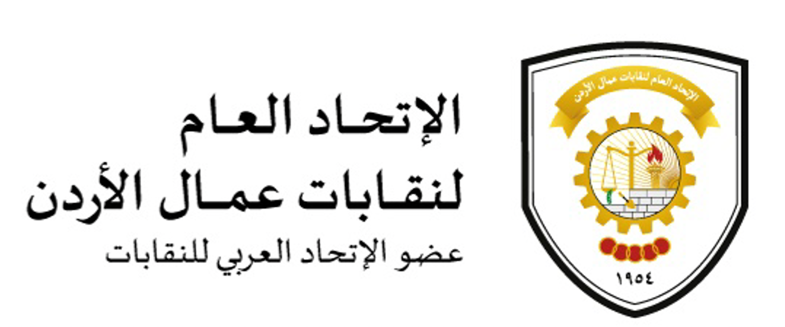 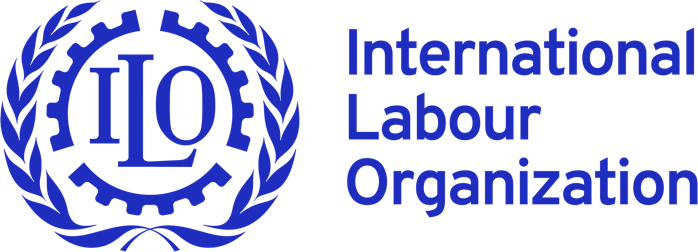 الدليل الإجرائي لإصدار تصاريح العمل المرنة للاجئين السوريينيتعين على العامل السوري الراغب بإصدار تصريح عمل مرن في القطاعات المذكورة في مرفق (١) ما يلي:إجراء الفحص الطبي المجاني لغايات إصدار تصريح عمل في إحدى مراكز صحة العمالة الوافدة المذكورة في مرفق (٢).تقديم معاملة إصدار تصريح عمل مرن في إحدى مكاتب الاتحاد العام لنقابات عمال الأردن الموزعة على محافظات المملكة والمذكورة في مرفق (٣).إلحاق المعاملة بصورة الهوية الأمنية وصورة عن التصريح القديم إن وجد أو صورة شخصية لمن يصدر التصريح للمرة الأولى.تزويد موظفي الاتحاد بكافة معلومات الاتصال المطلوبة لمتابعة سير المعاملة.دفع رسوم التصريح البالغة قيمتها ٦٠ ديناراً وتشمل بوليصة التأمين ورسوم الإصدار.عند استيفاء الرسوم يستلم العامل ما يلي:نسخة عن بوليصة التأمين صالحة لمدة عام من تاريخه.وصل بالقيمة المدفوعة صادر عن الاتحاد.بروشور تعريفي ببوليصة التأمين وفوائدها وكيفية استخدامها.بروشور تعريفي بالحقوق العمالية والتعاقدية والضمان الاجتماعي للعامل حسب قانون العمل الأردني. والذي يتضمن أرقام الخط الساخن المتعلقة بالانتهاكات العمالية واصابات العمل الطارئة.يتم إشعار العامل المستفيد بواسطة رسالة نصية عن موعد ومكان استلام التصريح الصادر.يستلم العامل تصريح عمل ساري المفعول لمدة عام من تاريخ انتهاء تصريحه السابق أو من تاريخ إصدار تصريحه الجديد إن لم يكن يحمل تصريحاً سابقاً.تكون التغطية الطبية حسب المنافع التأمينية بالقيم والأماكن الواردة في بوليصة التأمين.يستثنى من حق الحصول على التصريح المرن كل من:يحمل تصريح عمل شركات وفق مفهوم القطاع المنظم.يعمل لدى صاحب عمل ذو صفة اعتبارية وقانونية في منشأة مسجلة لدى الضمان الاجتماعي.اولئك الذين سيعملون لدى منشآت يلزمها قانون العمل بإصدار تصاريح للعامل واشراكه في الضمان الاجتماعي.لتحديد صلاحية الاستحقاق سيتم مطابقة المعلومات من خلال نافذة الاستعلام الالكتروني لدى المؤسسة العامة للضمان الاجتماعي.يمنح تصريح العمل المرن حصراً للعاملين لحساب أنفسهم من اللاجئين السوريين ولا يسمح لأصحاب العمل التقدم للحصول على هذه التصاريح إلا وفق نظام التصريح العادي وبخلاف ذلك ستطبق الإجراءات القانونية.مرفق (1): القطاعات المتاحة لإصدار تصريح العمل  مرفق (2): مراكز صحة العمالة الوافدة المتاحة للعمالة السوريةمرفق (3): مكاتب تقديم معاملات التصريح المرن التابعة للاتحادالرمز الرئيسي (1): النشاط الاقتصادي الزراعة والحراجة وصيد الاسماكالرمز الرئيسي (1): النشاط الاقتصادي الزراعة والحراجة وصيد الاسماكالرمز الرئيسي (1): النشاط الاقتصادي الزراعة والحراجة وصيد الاسماكالرمز الرئيسي (1): النشاط الاقتصادي الزراعة والحراجة وصيد الاسماكالرمز الرئيسي (1): النشاط الاقتصادي الزراعة والحراجة وصيد الاسماكالرمز الرئيسي (1): النشاط الاقتصادي الزراعة والحراجة وصيد الاسماكالرمز الرئيسي (1): النشاط الاقتصادي الزراعة والحراجة وصيد الاسماكالرمز الرئيسي (1): النشاط الاقتصادي الزراعة والحراجة وصيد الاسماكالرمز الرئيسي (1): النشاط الاقتصادي الزراعة والحراجة وصيد الاسماكالرمز الرئيسي (1): النشاط الاقتصادي الزراعة والحراجة وصيد الاسماكرمز المهنةالمهنة على التصريح للسوريينالمهنة على التصريح للسوريينالمهنة على التصريح للسوريين##رمز المهنة اسم المهنةاسم المهنةاسم المهنة1162210عامل زراعي/زراعة المحاصيل الحقلية والحبوبعامل زراعي/زراعة المحاصيل الحقلية والحبوبعامل زراعي/زراعة المحاصيل الحقلية والحبوب2262310عامل زراعي/زراعة الاشجار المثمرةعامل زراعي/زراعة الاشجار المثمرةعامل زراعي/زراعة الاشجار المثمرة3362416عامل زراعي/تربية خيلعامل زراعي/تربية خيلعامل زراعي/تربية خيل4462421عامل زراعي/تربية ابقارعامل زراعي/تربية ابقارعامل زراعي/تربية ابقار5562430عامل زراعي/راعي اغنامعامل زراعي/راعي اغنامعامل زراعي/راعي اغنام6662432عامل زراعي/راعي إبلعامل زراعي/راعي إبلعامل زراعي/راعي إبل7762613عامل زراعي/تربية دواجنعامل زراعي/تربية دواجنعامل زراعي/تربية دواجن95235عامل/قطاع الزراعيعامل/قطاع الزراعيعامل/قطاع الزراعي8862615عامل زراعي/تربية طيورعامل زراعي/تربية طيورعامل زراعي/تربية طيور9962720عامل زراعي/عامل مشتلعامل زراعي/عامل مشتلعامل زراعي/عامل مشتل101062920عامل زراعي/تربية نحلعامل زراعي/تربية نحلعامل زراعي/تربية نحل111162998عامل زراعي/نباتات زينهعامل زراعي/نباتات زينهعامل زراعي/نباتات زينه121262999عامل زراعي/زراعة النخيلعامل زراعي/زراعة النخيلعامل زراعي/زراعة النخيل131364920عامل زراعي/تربية اسماكعامل زراعي/تربية اسماكعامل زراعي/تربية اسماك141464950عامل زراعي/زراعة الخضرواتعامل زراعي/زراعة الخضرواتعامل زراعي/زراعة الخضروات151562650عامل زراعي/عامل مزرعة خاصهعامل زراعي/عامل مزرعة خاصهعامل زراعي/عامل مزرعة خاصه161662420عامل زراعي/تربية مواشيعامل زراعي/تربية مواشيعامل زراعي/تربية مواشيالرمز الرئيسي (2): للنشاط الاقتصادي التعدين واستغلال المحاجرالرمز الرئيسي (2): للنشاط الاقتصادي التعدين واستغلال المحاجرالرمز الرئيسي (2): للنشاط الاقتصادي التعدين واستغلال المحاجرالرمز الرئيسي (2): للنشاط الاقتصادي التعدين واستغلال المحاجرالرمز الرئيسي (2): للنشاط الاقتصادي التعدين واستغلال المحاجرالرمز الرئيسي (2): للنشاط الاقتصادي التعدين واستغلال المحاجرالرمز الرئيسي (2): للنشاط الاقتصادي التعدين واستغلال المحاجرالرمز الرئيسي (2): للنشاط الاقتصادي التعدين واستغلال المحاجرالرمز الرئيسي (2): للنشاط الاقتصادي التعدين واستغلال المحاجرالرمز الرئيسي (2): للنشاط الاقتصادي التعدين واستغلال المحاجررمز المهنةالمهنة على التصريح للسوريينالمهنة على التصريح للسوريينالمهنة على التصريح للسوريين##رمز المهنه2اسم المهنةاسم المهنةاسم المهنة1171120عامل/عامل محجرعامل/عامل محجرعامل/عامل محجر95245عامل/قطاع التعدين والمحاجرعامل/قطاع التعدين والمحاجرعامل/قطاع التعدين والمحاجر2271220عامل/عامل منشار محجرعامل/عامل منشار محجرعامل/عامل منشار محجر3371233عامل/عامل كسارةعامل/عامل كسارةعامل/عامل كسارةالرمز الرئيسي (4): للنشاط الاقتصادي امدادات الكهرباء والغاز والبخار وتكييف الهواءالرمز الرئيسي (4): للنشاط الاقتصادي امدادات الكهرباء والغاز والبخار وتكييف الهواءالرمز الرئيسي (4): للنشاط الاقتصادي امدادات الكهرباء والغاز والبخار وتكييف الهواءالرمز الرئيسي (4): للنشاط الاقتصادي امدادات الكهرباء والغاز والبخار وتكييف الهواءالرمز الرئيسي (4): للنشاط الاقتصادي امدادات الكهرباء والغاز والبخار وتكييف الهواءالرمز الرئيسي (4): للنشاط الاقتصادي امدادات الكهرباء والغاز والبخار وتكييف الهواءالرمز الرئيسي (4): للنشاط الاقتصادي امدادات الكهرباء والغاز والبخار وتكييف الهواءالرمز الرئيسي (4): للنشاط الاقتصادي امدادات الكهرباء والغاز والبخار وتكييف الهواءالرمز الرئيسي (4): للنشاط الاقتصادي امدادات الكهرباء والغاز والبخار وتكييف الهواءالمهنة على التصريح للسوريين##رمز المهنةرمز المهنةرمز المهنةاسم المهنة9524695246عامل تركيب ابراج/قطاع امدادات الكهرباء والغاز11347223472234722عامل/ عامل تركيب ابراج953479534722849408494084940عامل/صيانةالرمز الرئيسي (5): للنشاط الاقتصادي امدادات المياهالرمز الرئيسي (5): للنشاط الاقتصادي امدادات المياهالرمز الرئيسي (5): للنشاط الاقتصادي امدادات المياهالرمز الرئيسي (5): للنشاط الاقتصادي امدادات المياهالرمز الرئيسي (5): للنشاط الاقتصادي امدادات المياهالرمز الرئيسي (5): للنشاط الاقتصادي امدادات المياهالرمز الرئيسي (5): للنشاط الاقتصادي امدادات المياهالرمز الرئيسي (5): للنشاط الاقتصادي امدادات المياهالرمز الرئيسي (5): للنشاط الاقتصادي امدادات المياهالمهنة على التصريح للسوريين ##رمز المهنةرمز المهنةرمز المهنةاسم المهنة9534895348عامل تدوير نفايات/قطاع ادارة النفايات11599815998159981عامل/ عامل تدوير نفايات9534995349عامل حفر ابار/قطاع امدادت الكهرباء والغاز22713707137071370عامل/عامل حفر ابارالرمز الرئيسي (6): للنشاط الاقتصادي التشييدالرمز الرئيسي (6): للنشاط الاقتصادي التشييدالرمز الرئيسي (6): للنشاط الاقتصادي التشييدالرمز الرئيسي (6): للنشاط الاقتصادي التشييدالرمز الرئيسي (6): للنشاط الاقتصادي التشييدالرمز الرئيسي (6): للنشاط الاقتصادي التشييدالرمز الرئيسي (6): للنشاط الاقتصادي التشييدالرمز الرئيسي (6): للنشاط الاقتصادي التشييدالرمز الرئيسي (6): للنشاط الاقتصادي التشييدالمهنة على التصريح للسوريين##رمز المهنةرمز المهنةرمز المهنةاسم المهنة11عامل انشاءات/عامل تحميل وتنزيل22عامل انشاءات/عامل بناء33عامل انشاءات/عامل بناء حجر44عامل انشاءات/عامل تسليح حديد55عامل انشاءات/عامل حفريات66عامل انشاءات/عامل طرق9523695236عامل/قطاع التشييد77عامل انشاءات/عامل طوبار88عامل انشاءات/عامل قذف رملي99عامل انشاءات/عامل باطون1010عامل انشاءات/ عامل تكحيل حجر1111عامل انشاءات/عامل جلاية بلاطالرمز الرئيسي (7): تجارة الجملة والتجزئة اصلاح المركبات ذات المحركات والدراجات الناريةالرمز الرئيسي (7): تجارة الجملة والتجزئة اصلاح المركبات ذات المحركات والدراجات الناريةالرمز الرئيسي (7): تجارة الجملة والتجزئة اصلاح المركبات ذات المحركات والدراجات الناريةالرمز الرئيسي (7): تجارة الجملة والتجزئة اصلاح المركبات ذات المحركات والدراجات الناريةالرمز الرئيسي (7): تجارة الجملة والتجزئة اصلاح المركبات ذات المحركات والدراجات الناريةالمهنة على التصريح للسوريين#رمز المهنةاسم المهنة77356عامل مشتل/انشطة المشاتل162721عامل/عامل معرض مشتل77355عامل تنظيف الدواجن/ انشطة ذبح وتجهيز الدواجن277340عامل/عامل تنظيف دواجن77357عامل تنظيف اسماك/انشطة تجارة الاسماك377341عامل/عامل تنظيف اسماك77358عامل خياط/انشطة تفصيل وخياطة الملابس479110عامل/عامل خياط77354عامل منجد فرش (بلدي)/انشطة التنجيد579630عامل/عامل منجد فرش (بلدي)77353عامل خياط شوادر وخيام/انشطة خياطة الشوادر679920عامل/عامل خياط شوادر وخيام77352عامل خياط برادي/ انشطة صنع الستائر779980عامل/عامل خياط برادي77351عامل غسيل مركبات/انشطة غسيل وتشحيم مركبات884975عامل/عامل غسيل سيارات77360عامل غيار زيت مركبات/نشاط غيار زيت مركبات9884984عامل/عامل غيار زيت مركبات77359عامل بنشرجي/نشاط اصلاح وتبديل الاطارات10996575عامل/عامل بنشرجي77361عامل جاروشة/انشطة صناعات1171221عامل/عامل جاروشة77362عامل اصلاح ساعات/نشاط اصلاح الساعات1284230عامل/عامل اصلاح ساعات77364عامل اصلاح احذية/نشاط اصلاح احذيه1390172عامل/عامل احذيةالرمز الرئيسي (9): النشاط الاقتصادي انشطة الإقامة والخدمات الغذائيةالرمز الرئيسي (9): النشاط الاقتصادي انشطة الإقامة والخدمات الغذائيةالرمز الرئيسي (9): النشاط الاقتصادي انشطة الإقامة والخدمات الغذائيةالرمز الرئيسي (9): النشاط الاقتصادي انشطة الإقامة والخدمات الغذائيةالرمز الرئيسي (9): النشاط الاقتصادي انشطة الإقامة والخدمات الغذائيةالمهنة على التصريح للسوريين#رمز المهنةاسم المهنةاسم المهنة1996569عامل مطعم/سفرجيعامل مطعم/سفرجي2996567عامل مطعم/طاهيعامل مطعم/طاهي3996572عامل مطعم/عامل مجلىعامل مطعم/عامل مجلى4996571عامل مطعم/عامل مطبخعامل مطعم/عامل مطبخ5996582عامل مطعم/عامل معجناتعامل مطعم/عامل معجنات95238عامل/قطاع المطاعم6996573عامل مطعم/عامل نظافةعامل مطعم/عامل نظافة7996570عامل مطعم/مساعد سفرجيعامل مطعم/مساعد سفرجي8996568عامل مطعم/مساعد طاهيعامل مطعم/مساعد طاهي9996576عامل مطعم/عاملعامل مطعم/عامل1039422عامل فندق/عامل تدبير فندقيعامل فندق/عامل تدبير فندقي1139433عامل فندق/عامل مجلىعامل فندق/عامل مجلى1239424عامل فندق/بستنجيعامل فندق/بستنجي1339425عامل فندق/عامل غسيل وكيعامل فندق/عامل غسيل وكي1453222عامل/عامل مقهىعامل/عامل مقهى15996565عامل/جزارعامل/جزار1651033عامل/عامل كافتيرياعامل/عامل كافتيريا1753226عامل/عامل كوفي شوبعامل/عامل كوفي شوبالرمز الرئيسي (18): الفنون والترفيه والترويحالرمز الرئيسي (18): الفنون والترفيه والترويحالرمز الرئيسي (18): الفنون والترفيه والترويحالرمز الرئيسي (18): الفنون والترفيه والترويحالرمز الرئيسي (18): الفنون والترفيه والترويحColumn1المهنة على التصريح للسوريين#رمز المهنةاسم المهنةاسم المهنة95356عامل حديقة حيوان/انشطة ادارة الفنادق 161251عامل/عامل حديقة حيوانعامل/عامل حديقة حيوانالرمز الرئيسي (19): الخدمات الاخرىالرمز الرئيسي (19): الخدمات الاخرىالرمز الرئيسي (19): الخدمات الاخرىالرمز الرئيسي (19): الخدمات الاخرىالرمز الرئيسي (19): الخدمات الاخرىColumn1المهنة على التصريح للسوريين#رمز المهنةاسم المهنةاسم المهنة95355عامل عناية بالقدمين واليدين/انشطة خدمات التجميل257033عامل/عامل عنايه بالقدمين واليدينعامل/عامل عنايه بالقدمين واليدين95354عامل حفر قبور/انشطة الجنازات3996574عامل/عامل حفر قبورعامل/عامل حفر قبور#رمز المهنةاسم المهنة95237عامل/قطاع الصناعات التحويلية177622عامل مخبز/ بشكار - مخابز95237عامل/قطاع الصناعات التحويلية277617عامل مخبز/حويص-مخابز95237عامل/قطاع الصناعات التحويلية377610عامل مخبز/خباز - مخابز95237عامل/قطاع الصناعات التحويلية477614عامل مخبز/عامل انتاج-مخابز95237عامل/قطاع الصناعات التحويلية577615عامل مخبز/عجان - مخابز 95237عامل/قطاع الصناعات التحويلية677865عامل مخبز/عامل نظافة -مخابز 95237عامل/قطاع الصناعات التحويلية777866عامل مخبز/عامل تحميل وتنزيل-مخابز95237عامل/قطاع الصناعات التحويلية839148عامل مصنع/عامل مستودع95237عامل/قطاع الصناعات التحويلية953271عامل مصنع/عامل مطبخ95237عامل/قطاع الصناعات التحويلية1056044عامل مصنع/عامل غسيل95237عامل/قطاع الصناعات التحويلية1170193عامل مصنع/عامل صياغة ذهب ومجوهرات95237عامل/قطاع الصناعات التحويلية1270194عامل مصنع/تكييف وتبريد95237عامل/قطاع الصناعات التحويلية1370195عامل مصنع/خراطة معادن95237عامل/قطاع الصناعات التحويلية1470196عامل مصنع/عامل تركيب95237عامل/قطاع الصناعات التحويلية1570197عامل مصنع/عامل صناعة قوالب95237عامل/قطاع الصناعات التحويلية1670198عامل مصنع/عامل تشكيل معادن95237عامل/قطاع الصناعات التحويلية1774979عامل مصنع/عامل تصنيع ادويه95237عامل/قطاع الصناعات التحويلية1875435عامل مصنع/عامل نسيج95237عامل/قطاع الصناعات التحويلية1976255عامل مصنع/عامل صناعة جلود95237عامل/قطاع الصناعات التحويلية2077688عامل مصنع/عامل تصنيع حلويات95237عامل/قطاع الصناعات التحويلية2177689عامل مصنع/عامل تحميص95237عامل/قطاع الصناعات التحويلية2277869عامل مصنع/عامل تصنيع معجنات95237عامل/قطاع الصناعات التحويلية2377888عامل مصنع/عامل انتاج معسل95237عامل/قطاع الصناعات التحويلية2477896عامل مصنع/عامل انتاج تبغ وسجائر95237عامل/قطاع الصناعات التحويلية2577897عامل مصنع/عامل جزار95237عامل/قطاع الصناعات التحويلية2679510عامل مصنع/عامل خياطه95237عامل/قطاع الصناعات التحويلية2779536عامل مصنع/عامل تطريز95237عامل/قطاع الصناعات التحويلية2879624عامل مصنع/عامل تنجيد اثاث95237عامل/قطاع الصناعات التحويلية2980110عامل مصنع/عامل تصنيع الأحذية95237عامل/قطاع الصناعات التحويلية3080266عامل مصنع/عامل تشطيب البسه95237عامل/قطاع الصناعات التحويلية3181271عامل مصنع/عامل تلبيس قشره95237عامل/قطاع الصناعات التحويلية3281933عامل مصنع/عامل تجارة95237عامل/قطاع الصناعات التحويلية3383240عامل مصنع/عامل لحام اكسجين95237عامل/قطاع الصناعات التحويلية3484940عامل مصنع/عامل صيانة95237عامل/قطاع الصناعات التحويلية3589454عامل مصنع/عامل حفر زخرفة95237عامل/قطاع الصناعات التحويلية3689455عامل مصنع/عامل زخرفة95237عامل/قطاع الصناعات التحويلية3789555عامل مصنع/عامل دهان95237عامل/قطاع الصناعات التحويلية3890141عامل مصنع/مشرف قص 95237عامل/قطاع الصناعات التحويلية3990144عامل مصنع/عامل قص95237عامل/قطاع الصناعات التحويلية4090175عامل مصنع/عامل صناعات بلاستيكية95237عامل/قطاع الصناعات التحويلية4192255عامل مصنع/عامل طباعه95237عامل/قطاع الصناعات التحويلية4292256عامل مصنع/عامل مكبس طوب95237عامل/قطاع الصناعات التحويلية4392257عامل مصنع/عامل مكبس بلاط95237عامل/قطاع الصناعات التحويلية4492431عامل مصنع/عامل صناعات معدنيه95237عامل/قطاع الصناعات التحويلية4594388عامل مصنع/عامل قص حجر ورخام95237عامل/قطاع الصناعات التحويلية4694957عامل مصنع/عامل انتاج95237عامل/قطاع الصناعات التحويلية4794980عامل مصنع/عامل تعبئة وتنظيف95237عامل/قطاع الصناعات التحويلية4897376عامل مصنع/مراقب جودة 95237عامل/قطاع الصناعات التحويلية49359488عامل مصنع/صانع عينات95237عامل/قطاع الصناعات التحويلية50552212عامل مصنع/عامل نظافة95237عامل/قطاع الصناعات التحويلية51626133عامل مصنع/عامل مسلخ95237عامل/قطاع الصناعات التحويلية52701020عامل مصنع/عامل كوي95237عامل/قطاع الصناعات التحويلية53701031عامل مصنع/عامل انتاج صناعي95237عامل/قطاع الصناعات التحويلية54849555عامل مصنع/عامل صيانة ماكينات95237عامل/قطاع الصناعات التحويلية55954717عامل مصنع/مشغل ماكينات95237عامل/قطاع الصناعات التحويلية56973777عامل مصنع/عامل درزة95237عامل/قطاع الصناعات التحويلية57973778عامل مصنع/عامل صناعات اسمنتية95237عامل/قطاع الصناعات التحويلية58995246عامل مصنع/فني صناعي95237عامل/قطاع الصناعات التحويلية59999442عامل مصنع/عامل تحميل وتنزيلالمحافظةالمراكز المتاحة وعناوينهاعمانصويلح: مركز صحة العمالة الوافدة، بجانب المركز الأمنيعمانسحاب: مركز صحة العمالة الوافدة – المدينة الصناعيةعمانأبو نصير: مركز صحي أبو نصير بالقرب من السوق المركزيإربدمديرية صحة العمالة الوافدة في مستشفى بسمةالمفرقمديرية صحة العمالة الوافدة التابع للمحافظةالزرقاءمركز صحي الرصيفة خلف مستشفى الأمير فيصلعجلونمديرية صحة العمالة الوافدة التابع للمحافظةجرشمديرية صحة العمالة الوافدة التابع للمحافظةالسلطمديرية صحة العمالة الوافدة التابع للمحافظةمأدبامديرية صحة العمالة الوافدة التابع للمحافظةالطفيلةمديرية صحة العمالة الوافدة التابع للمحافظةالكركمديرية صحة العمالة الوافدة التابع للمحافظةمعانمديرية صحة العمالة الوافدة التابع للمحافظةالمحافظةالعنوانعمانالاتحاد العام لنقابات عمال الأردن - الشميساني - شارع القاضي اياس - عمارة رقم ٢٨ - الطابق الأولهاتف: 0796091915إربدجمعية مرج بن عامر التعاونية - نهاية شارع فلسطينهاتف: 0785349520المفرقشارع البلدية - عمارة دار العود - مقابل البنك الأهلي - الطابق الأولهاتف: 0797587581الزرقاءالاتحاد الإقليمي التعاوني - شارع بولاد - بجانب اتحاد المرأة الأردنية - عمارة 8 - الطابق الأرضيهاتف: 0779364299الطفيلةالطفيلة - العيص - مقابل كازية توتالهاتف: 0777161216مخيم الزعتريمكتب التشغيل داخل المخيمهاتف: 0772256316